k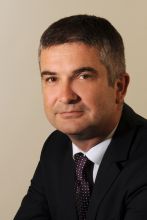 Aademik Igor Anić se rodio 1967. u Kninu gdje je završio osnovnu i srednju školu. Na Šumarskom fakultetu Sveučilišta u Zagrebu diplomirao je 1992. Iste godine zaposlio se na Šumarskom fakultetu kao mladi istraživač. U suradnička zvanja biran je  1993. (mlađi asistent), 1997. (asistent) i 2001. (viši asistent). U znanstveno-nastavna zvanja biran je 2003. (docent), 2007. (izvanredni profesor), 2011. (redoviti profesor – prvi izbor) i 2016. (redoviti profesor u trajnom zvanju). Završio je poslijediplomski studij iz silvikulture i 1996. obranio magistarski rad "Pomlađivanje i razvoj sastojina poljskog jasena (Fraxinus angustifolia Vahl) u središnjoj Hrvatskoj". Disertaciju pod naslovom "Uspijevanje i pomlađivanje sastojina poljskog jasena (Fraxinus angustifolia Vahl) u Posavini" obranio je 2001. 
Profesor je na preddiplomskim, diplomskim i poslijediplomskim studijima Šumarskog fakulteta Sveučilišta u Zagrebu. Predaje kolegije: Uzgajanje šuma I, Uzgajanje šuma II, Silvikultura, Povijest šumarstva, Prašume i šumski rezervati, Silvikultura prirodnih sastojina, Brdske šume, Poplavne i močvarne šume, Silvikultura u mediteranskim šumama, Sanacija degradiranih terena, Uzgojni postupci u uvjetima propadanja šuma.Imenovan je gostujućim profesorom uzgajanja šuma na Mendelovom sveučilištu u Brnu, Republika Češka (2004./2005.).
Na Šumarskom fakultetu Sveučilišta u Zagrebu obnaša dužnost voditelja poslijediplomskog sveučilišnog doktorskog studija Šumarstvo i drvna tehnologija (2014./2015. – ... ). Na Sveučilištu u Zagrebu bio je član Povjerenstva za potvrdu izbora u zvanja Vijeća biotehničkog područja (2006. – 2014.) Za člana suradnika Hrvatske akademije znanosti i umjetnosti izabran je 2006., a redovitog člana 2012. Voditelj je Arboretuma Hrvatske akademije u Trstenom (2012. – ...) i Sekcije za šumarstvo Znanstvenoga vijeća za poljoprivredu i šumarstvo HAZU (2006. – ...). Predsjednik je Akademije šumarskih znanosti (23. 04. 2014. – ...). Bio je predsjednik Razreda inženjera šumarstva Hrvatske komore inženjera šumarstva i drvne tehnologije (2010. – 2014.).Voditelj je nacionalne sekcije (Pro Silva Croatia) i član upravnoga vijeća međunarodne asocijacije Pro Silva Europa (2005. – ...). U razdoblju 2006. – 2011. bio je voditelj radne skupine Riparian and Coastal Ecosystems međunarodne znanstvene asocijacije IUFRO (International Union of Forest Research Organizations). Član je uredničkog odbora znanstvenih časopisa Beskydy (The Beskydy Bulletin of Mendel University in Brno, 2012. – ...), Croatian Journal of Forest Engineering (2005. – ...), Šumarski list (2003. – ...) i Glasnik za šumske pokuse (1995. – 2009.) Dobitnik je Priznanja za višegodišnji rad na dobrobiti šumarske struke Hrvatskog šumarskog društva 2006. i Medalje Gregora Mendela koju mu je 2014. dodijelilo Mendelovo sveučilište u Brnu, Češka. Kao voditelj i suradnik sudjelovao je na 19 znanstvenih projekata. Njegova bibliografija sadržava 179 objava od čega je 129 znanstvenih, 17 stručnih i 33 ostalih vrsta radova. Suautor je 20 poglavlja u 7 znanstvenih i 3 stručne knjige. Uredio je nekoliko znanstvenih knjiga, sveučilišnih udžbenika i zbornika radova s domaćih i međunarodnih znastvenih skupova. Glavni urednik je 5 zbornika znanstvenih skupova u izdanju HAZU. Sudjelovao na 45 znanstvenih skupova od čega su 12 međunarodni, a 33 nacionalni skupovi. Bio je član organizacijskog, znanstvenog ili programskog odbora 12 znanstvenih skupova od kojih je pet u organizaciji HAZU.